Государственное бюджетное общеобразовательное учреждение основная общеобразовательная школа села Жигули м.р. Ставропольский Самарской областиТворческая работа                                    «Банник» - душа русской бани Автор: ученица 4 класса Толстова Алиса ЕвгеньевнаРуководитель работы: Скачкова Татьяна Васильевна, учитель начальных классов ГБОУ ООШ с. Жигули м.р. Ставропольский Самарской области                                                 Жигули, 2023В старину обычаи, поверья, обереги имели большое значение в жизни людей. Люди знали, как защитить свой дом, привлечь удачу себе и своим близким. Толкование слов обычаи, поверья и обереги мы взяли из толкового словаря Ожегова:«Обычаи — правила поведения, сложившиеся в обществе в результате многократных повторений.»,«Поверье - идущее из старины и живущее в народе убеждение, вера в примету.»,«Оберег — предмет, обладающий способностью оберегать его владельца от разных бедствий.» [3]Оберег происходит от слова беречь, сберегать, поэтому этот предмет обладает защитными свойствами и оберегает своего владельца. Свойства того или иного оберега связаны с мифологией и уходят корнями в далекие языческие времена на Руси, когда люди поклонялись разным богам и верили в загробную жизнь.Люди всегда хотели мира в семье, защиту от болезней, несчастных случаев. Некоторые люди до сих пор верят, что специально сделанный предмет, фигурка может защитить их от неприятностей. Ничего плохого в этом нет. Человек, который верит в обереги чувствует себя в безопасности, приобретает уверенность в любых жизненных ситуациях. Он уверен в том, что, что если у него есть оберег, то никакие неприятности ему не страшны. Человек старается защитить с помощью оберегов не только себя и своих близких, но и жилище, и окружающее пространство. Их изготавливали сами, покупали у людей, которые занимались изготовлением оберегов. Существует много разных видов оберегов. Самые распространенные – это защитные обереги. Как правило такие обереги помогают избавиться от каких- либо страхов, притягивать благополучие и защищать от злых духов. [2]Многие из нас верят в домовых. Но мало кто знает, что 28 января на Руси отмечали необычный праздник - День угощения Домового. Люди верили, что кроме домового, оберегающего дом, их двор, хозяйство, баню охраняют духи: дворовые, овинные, банные.Самым необычным считался дух бани – Банник, его ласково называли Байнушка. Он был хранителем бани, оберегом для тех, кто приходит в баню с благими, чистыми мыслями. Его, так же, как и домового полагалось время от времени задабривать, угощать. Банника, как и домового побаивались. Если ему что-то не понравиться, он может рассердиться. Будет делать всякие проказы и безобразия. Почему банник считается духом бани?Баня в Самарском крае, как и на Руси, всегда была местом необычайно почитаемым, сопровождала каждого русского человека от рождения до смерти. Ни в одной другой культуре мира она не получила такого распространения, как у нас. Стремление русского человека к чистоте как тела, так и души, говорит о стремлении к порядочности и честности. [2]У русского человека было несколько правил посещения бани и их старались не нарушать:- когда приходишь в баню, обязательно надо спросить разрешения у банника, а выходя из бани выразить ему благодарность;- после посещения бани, баннику обязательно надо оставить кусочек мыла и кусочек хлебушка – вдруг он захочет помыться, а потом проголодается;-нельзя было гневить банника, чтобы не было неприятностей у человека и его семьи. [1]Как правило, банник на Руси выглядел довольно рассерженным и недобрым. А я представила банника по-другому – доброжелательным дедушкой с добрыми глазами. Я изготовила оберег-банник своими руками, и будем верить, что он защитит нас от всего плохого. По изготовлению сувенира сняли видеоролик: https://cloud.mail.ru/public/uRqJ/PwNjkB6N7. С презентацией моей творческой работы можно ознакомиться по ссылке: https://cloud.mail.ru/public/qmzg/i8m2sQtBx.Этапы изготовления сувенира-оберега «Банник»:Список литературы:1. ДРЕВНОСТИ САМАРСКОГО КРАЯ - История среднего Поволжья (yartel.ru)2. Русская баня: история, древние традиции, особенности (luciano.ru)3. Толковый словарь Ожегова, словарь русского языка, русский словарь (ozegov.ru)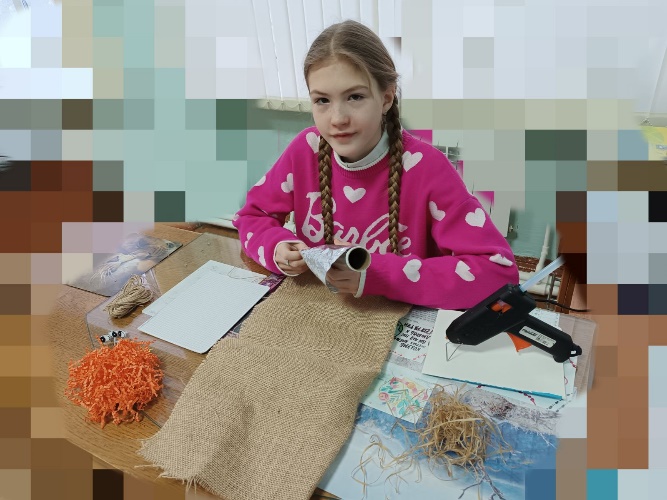 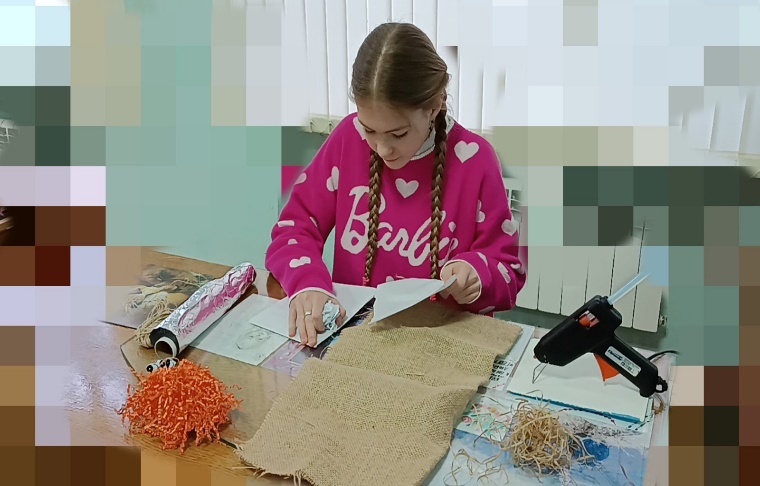 1.приготовить все необходимое для изготовления: выкройку, мешковину, шляпку, глаза, искусственную солому и волосы, бумагу, нитки, клеевой пистолет1.приготовить все необходимое для изготовления: выкройку, мешковину, шляпку, глаза, искусственную солому и волосы, бумагу, нитки, клеевой пистолет1.приготовить все необходимое для изготовления: выкройку, мешковину, шляпку, глаза, искусственную солому и волосы, бумагу, нитки, клеевой пистолет1.приготовить все необходимое для изготовления: выкройку, мешковину, шляпку, глаза, искусственную солому и волосы, бумагу, нитки, клеевой пистолет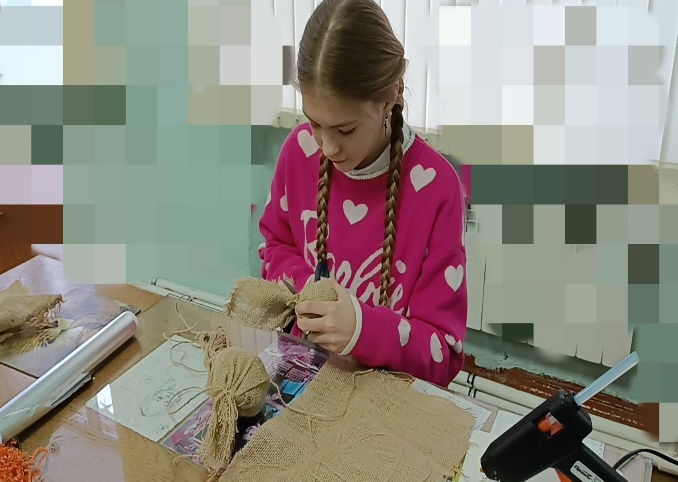 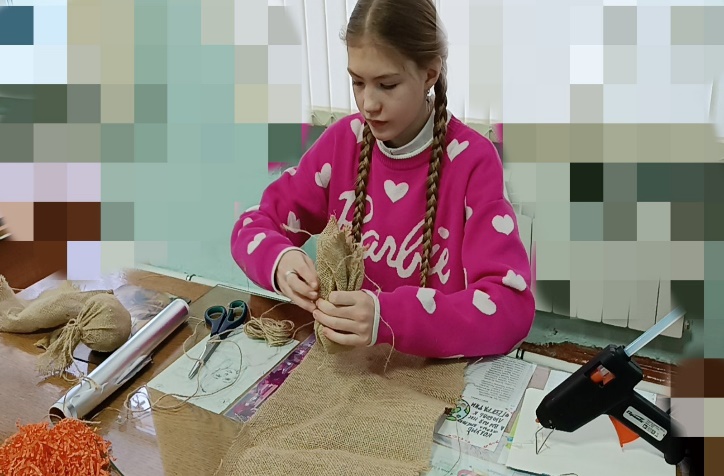 2. изготовления сувенира, вырезали части, начали скреплять2. изготовления сувенира, вырезали части, начали скреплять2. изготовления сувенира, вырезали части, начали скреплять2. изготовления сувенира, вырезали части, начали скреплять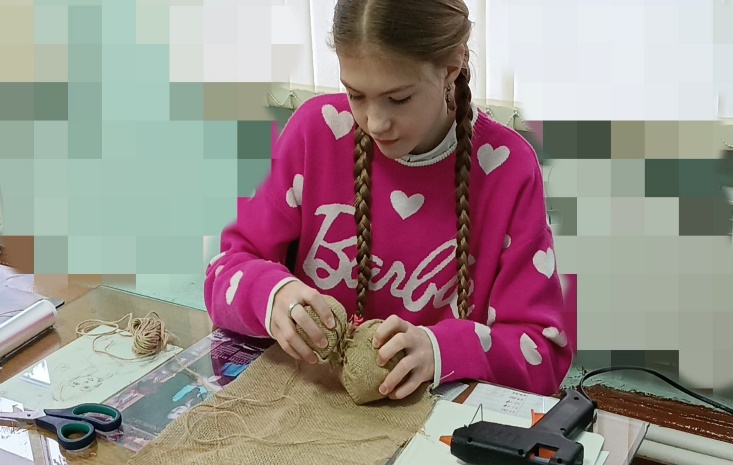 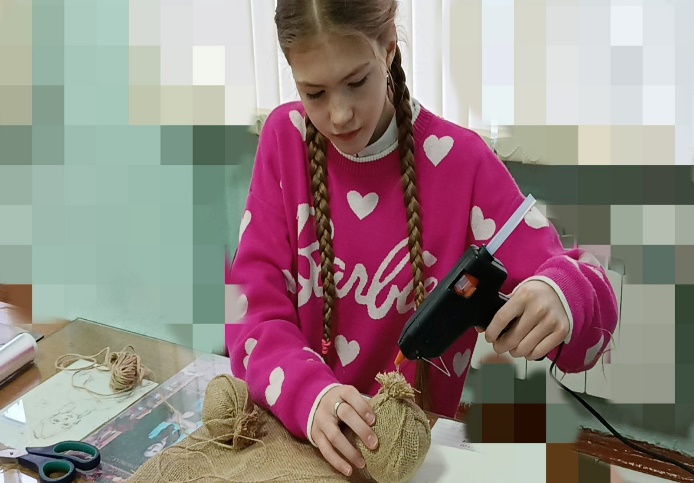 3. склеивание верхней части сувенира3. склеивание верхней части сувенира3. склеивание верхней части сувенира3. склеивание верхней части сувенира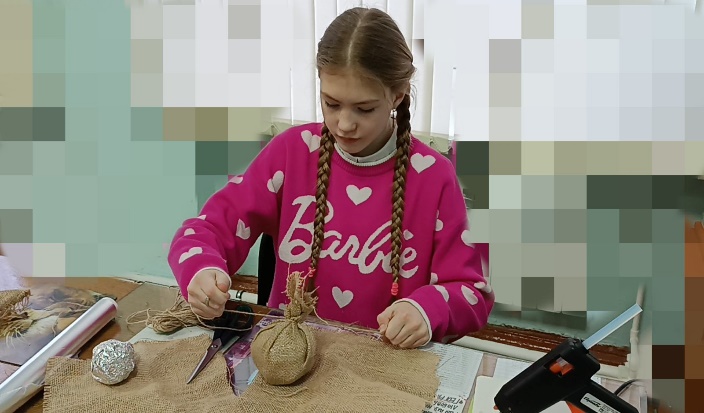 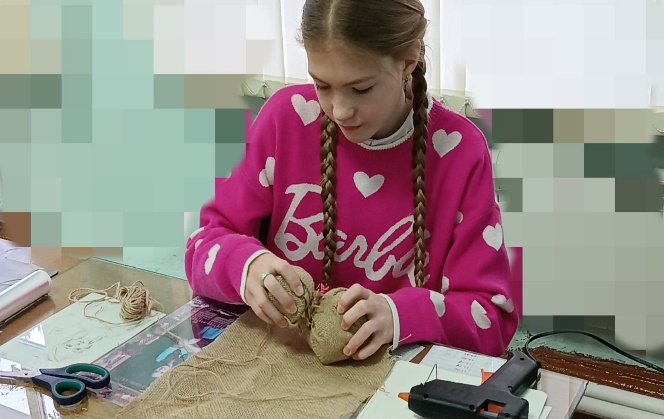 4.верхняя часть сувенира и соединение верхней и нижней частей4.верхняя часть сувенира и соединение верхней и нижней частей4.верхняя часть сувенира и соединение верхней и нижней частей4.верхняя часть сувенира и соединение верхней и нижней частей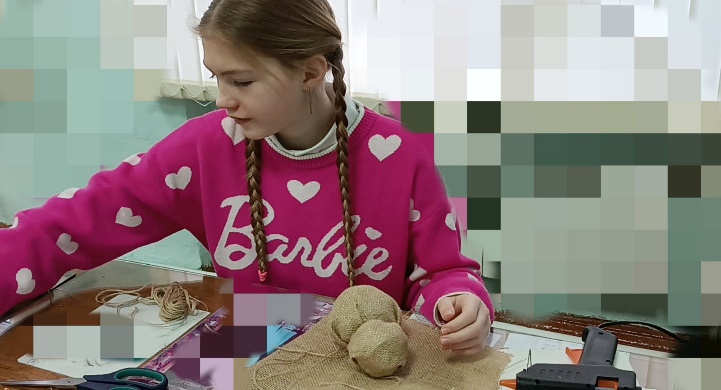 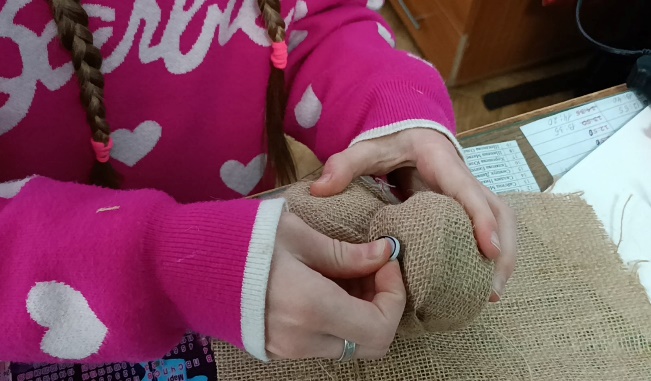 5.начало «оформления» сувенира5.начало «оформления» сувенира5.начало «оформления» сувенира5.начало «оформления» сувенира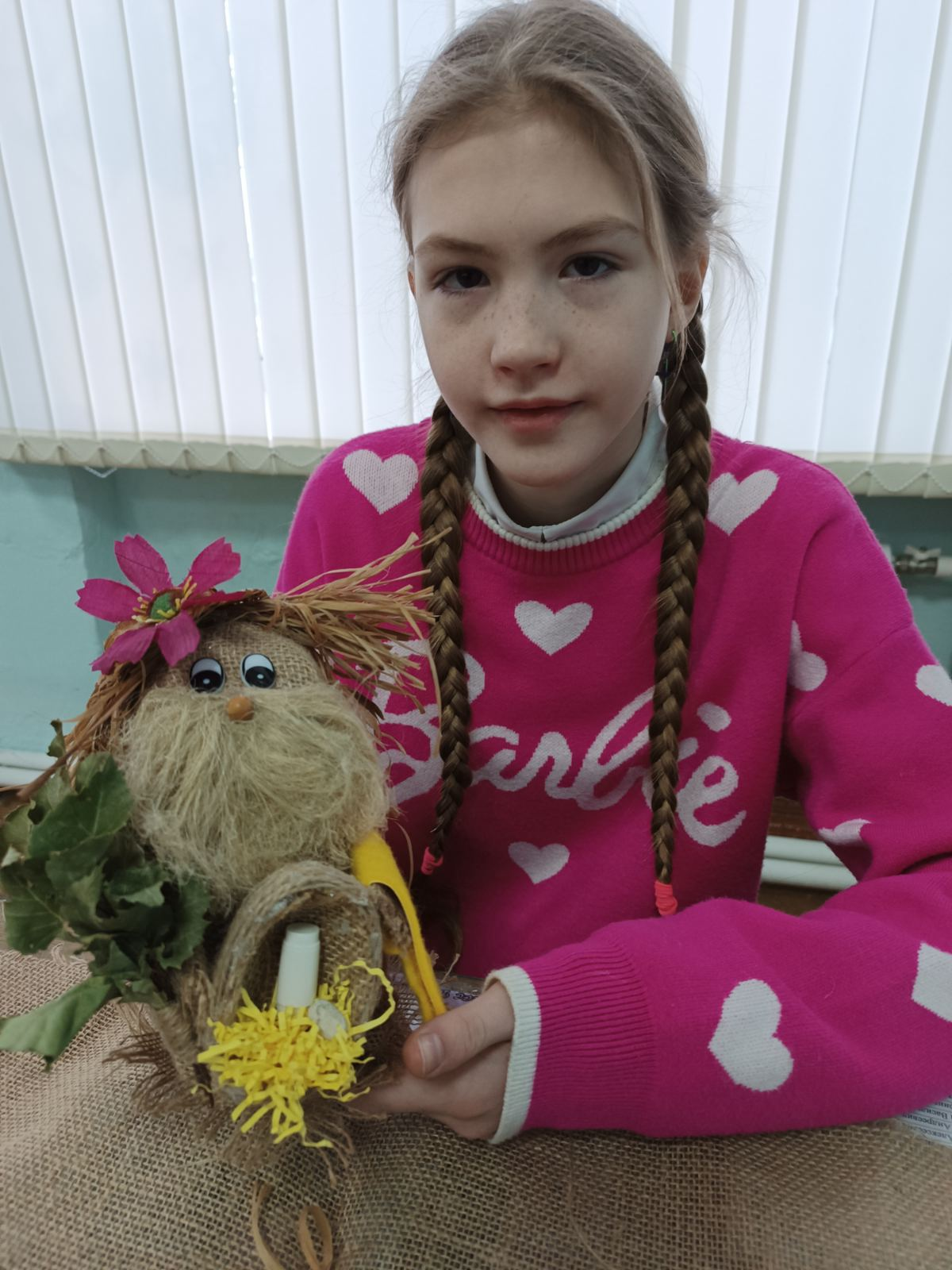 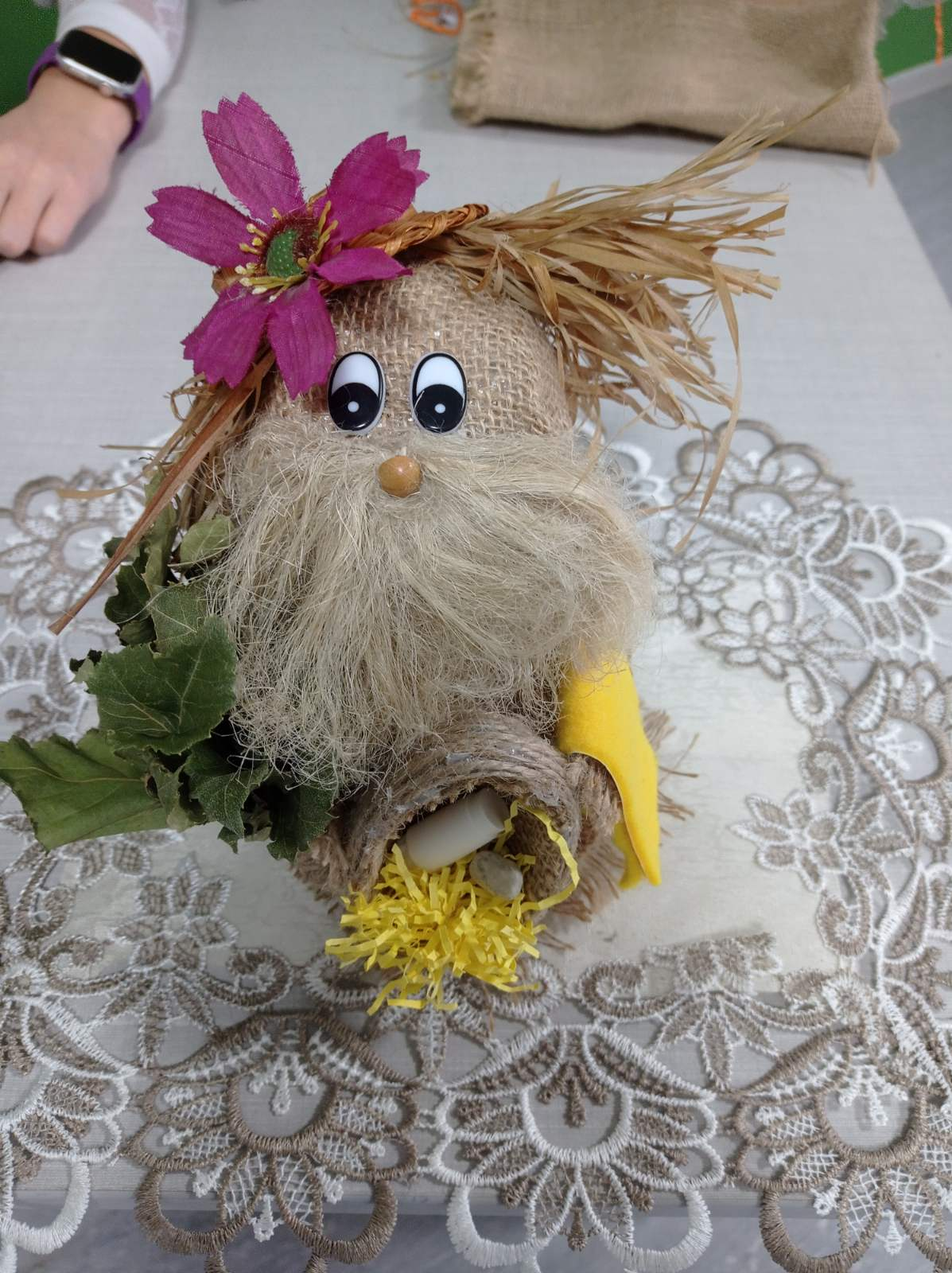 6.готовый сувенир6.готовый сувенир6.готовый сувенир6.готовый сувенир